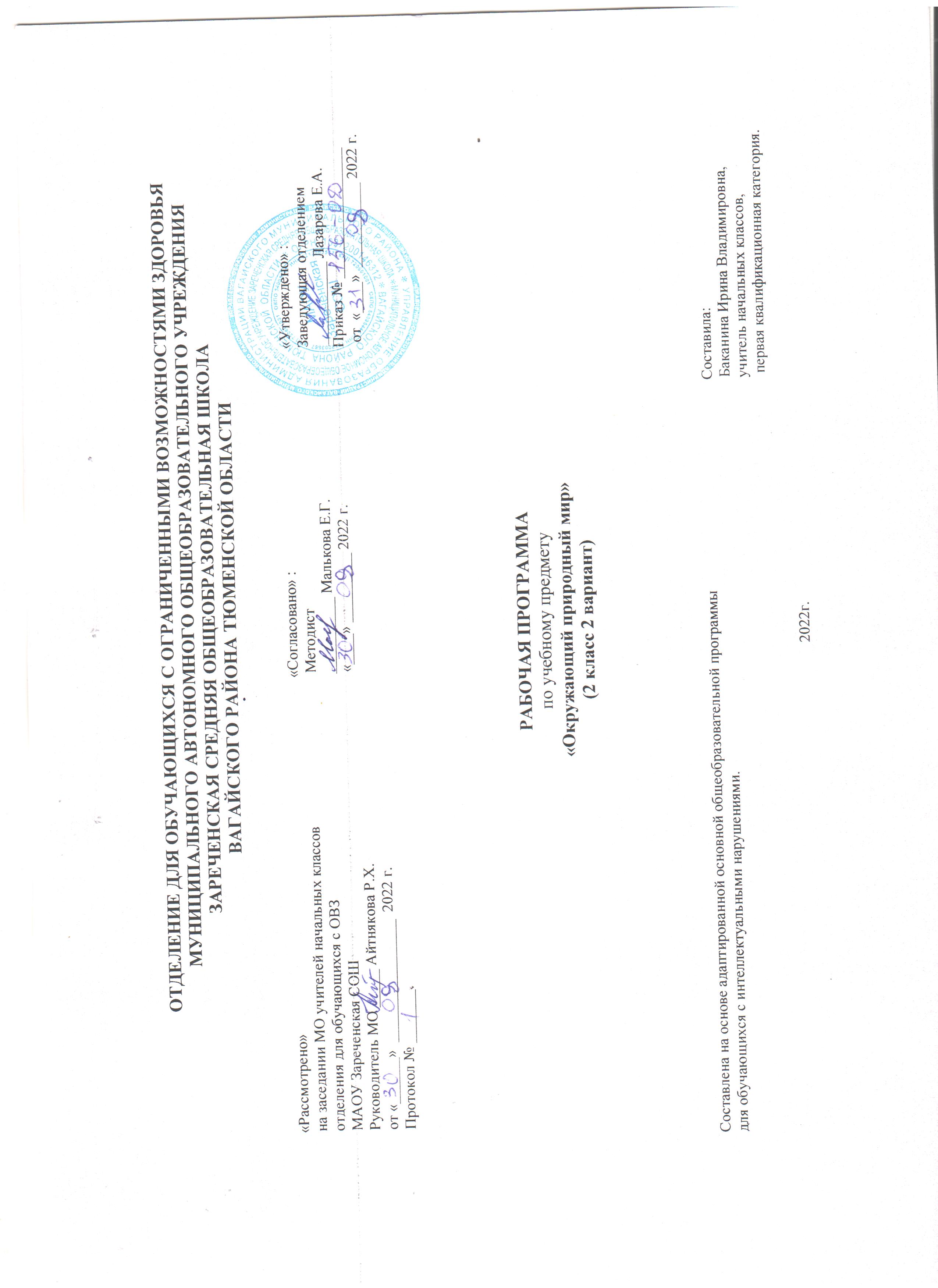 1. Пояснительная  записка.      Адаптированная рабочая программа по учебному предмету «Окружающий природный мир» 2 класс ФГОС образования обучающихся с интеллектуальными нарушениями разработана на основании следующих нормативно – правовых документов:1.Федеральный закон «Об образовании в Российской Федерации» от 29.12.2012 №273-ФЗ.2.Приказ Министерства образования и науки Российской Федерации от 19.12.2014 №1599 «Об утверждении федерального государственного образовательного стандарта образования обучающихся с умственной отсталостью (интеллектуальными нарушениями)».3.Учебный план отделения для обучающихся с ОВЗ МАОУ Зареченская СОШ.4.Адаптированная образовательная программа отделения для обучающихся с ОВЗ МАОУ Зареченская СОШ.        Изучение предмета «Окружающий природный мир» во 2 классе направлено на достижение следующих целей:-формирование целостной картины мира и осознание места в нём человека на основе единства рационально-научного познания и эмоционально-ценностного осмысления ребёнком личного опыта общения с людьми и природой;-формирование бережного отношения к богатствам природы и общества, навыков экологически и нравственно обоснованного поведения в природной и социальной среде;-духовно-нравственное развитие и воспитание личности.      В программе выделяются следующие основные задачи:-формировать первоначальные представления о природе, объектах и явлениях живой и неживой природы;-вызывать интерес к разнообразию окружающего мира (мира животных, растений, к явлениям природы);-создавать условия для возникновения речевой активности детей и использования усвоенного речевого материала в быту, на уроках-занятиях, в играх, в самообслуживании и в повседневной жизни;-обеспечивать необходимую мотивацию речи посредством создания ситуаций общения, поддерживать стремление к общению;-воспитывать отношение к сверстнику как объекту взаимодействия, развивать субъектно-объектные отношения;-формировать и расширять словарный запас, связанный с содержанием эмоционального, бытового, предметного, игрового, трудового опыта;-учить задавать вопросы, строить простейшие сообщения и побуждения (то есть пользоваться различными типами коммуникативных высказываний);-знакомить с функциональными свойствами объектов в процессе наблюдения и практического экспериментирования;-формировать представления о явлениях природы, сезонных и суточных изменениях (лето, осень, зима, весна, день, ночь);-формировать элементарные экологические представления (люди, растения и животные; строение тела, способ передвижения, питание);-развивать сенсорно-перцептивные способности учащихся: учить выделять знакомые объекты из фона зрительно, тактильно и на вкус (исходя из целесообразности и безопасности);-закреплять полученные представления в процессе различных видов доступной учащимся социально-бытовой деятельности;      Рабочая программа составлена с учётом особенностей и возможностей овладения учащимися с интеллектуальными нарушениями   учебного материала. 2. Общая характеристика учебного предмета.        Подобранный программный материал по предмету «Окружающий природный мир» рассчитан на формирование у обучающихся представлений о природе, её многообразии, о взаимосвязи живой, неживой природы и человека. В процессе формирования представлений о неживой природе ребенок получает знания о явлениях природы (снег, дождь, туман и др.), о цикличности в природе – сезонных изменениях (лето, осень, весна, зима), суточных изменениях (утро, день, вечер, ночь), учится устанавливать общие закономерности природных явлений. Ребенок знакомится с разнообразием растительного и животного мира, получает представления о среде обитания животных и растений, учится выделять характерные признаки, объединять в группы по этим признакам, устанавливать связи между ними. Внимание ребенка обращается на связь живой и неживой природы: растения и животные приспосабливаются к изменяющимся условиям среды, ветер переносит семена растений и др. Наблюдая за трудом взрослых по уходу за домашними животными и растениями, ребенок учится выполнять доступные действия: посадка, полив, уход за растениями, кормление аквариумных рыбок, животных и др. Особое внимание уделяется воспитанию любви к природе, бережному и гуманному отношению к ней.       Формирование представлений   происходит по принципу «от частного к общему». Сначала ребенок знакомится с конкретным объектом, например, гриб: его строением, местом, где растет, учится узнавать этот объект среди нескольких предложенных объектов (кружка, гриб, мяч). Затем ребенок знакомится с разными грибами (белый, подосиновик, мухомор), учится их различать, объединять в группы (съедобные / несъедобные грибы). Ребенок получает представление о значении грибов в природе и жизни человека, о способах их переработки (варка, жарка, засол, консервирование). Формирование представления о грибах предполагает постановку следующих задач в СИПР: узнавание гриба, различение частей гриба, различение грибов (подосиновик, сыроежка и др.), различение съедобных и несъедобных грибов, знание значения грибов, способов переработки грибов.       На уроках уточняются и обогащаются знания и представления детей об окружающих предметах. Все предметы называют и характеризуют их по цвету, форме, размеру, вкусу, запаху. Сравнивают предметы, находят  сходные и отличительные признаки. Обобщают и классифицируют предметы по образцу, показу, затем со словесной инструкции. На экскурсиях учащиеся знакомятся с предметами и явлениями в естественной обстановке; на предметных уроках — на основе непосредственных чувственных восприятий. Наблюдая, дети учатся анализировать, находить сходство и различие, делать простейшие выводы и обобщения. Практические работы помогают закреплению полученных знаний и умений. Наблюдения за погодой и сезонными изменениями в природе расширяют представления об окружающем мире, развивают внимание, наблюдательность, чувственное восприятие.       Обучение способности видеть, сравнивать, обобщать, конкретизировать, делать элементарные выводы, устанавливать несложные причинно-следственные связи и закономерности способствует развитию аналитико-синтетической деятельности учащихся, коррекции их мышления.       В связи с расширением и уточнением круга представлений о предметах и явлениях окружающей действительности обогащается словарный запас учащихся: вводятся соответствующие термины, наглядно дифференцируется значение слов, показывается различие между видовым и родовым понятием, ученики упражняются в адекватном и более точном сочетании слов, обозначающих предметы, их признаки и действия. В процессе непосредственных наблюдений реальной действительности обогащается словарь учащихся, при организации беседы он активизируется, т. е. усвоенные слова включаются в речь.       Основным методом обучения является беседа. Беседы организуются в процессе ознакомления с предметами и явлениями окружающей действительности на предметных уроках, экскурсиях, во время наблюдений за сезонными изменениями в природе и труде людей, на основе имеющегося опыта, практических работ, демонстрации учебных кинофильмов, диафильмов, предметных и сюжетных картин. Для обучения создаются такие условия, которые дают возможность каждому ребенку работать в доступном темпе, проявляя возможную самостоятельность. Учитель подбирает материал по объему и компонует по степени сложности, исходя из особенностей развития каждого ребенка. В процессе урока учитель использует различные виды деятельности: игровую (сюжетно-ролевую, дидактическую, театрализованную, подвижную игру), элементарную трудовую (хозяйственно-бытовой и ручной труд), конструктивную, изобразительную (лепка, рисование, аппликация), которые будут способствовать расширению, повторению и закреплению математических представлений. Индивидуальные формы работы на занятиях органически сочетаются с фронтальными и групповыми. Дидактический материал подобран в соответствии с содержанием и задачами урока-занятия, с учетом уровня развития детей3. Описание места учебного предмета в учебном плане.Предмет «Окружающий природный мир» относится к образовательной области «Окружающий мир». Программа предусматривает следующее количество часов: 2 часа в неделю, 34 учебных недели, всего 68 часов в год.Учебный план.4. Личностные и предметные результаты освоения учебного предмета.Личностные результаты:Осознание себя как ученика, заинтересованного посещением школы, обучением, занятиями, как члена семьи, одноклассника, друга.Способность к осмыслению социального окружения, своего места в нем, принятие соответствующих возрасту ценностей и социальных ролей. Проявляет уважение к людям старшего возраста.Положительное отношение к окружающей действительности, готовность к организации взаимодействия с ней и эстетическому ее восприятию.Умение ценить и принимать следующие базовые ценности «добро», «природа», «семья»; испытывать уважение к своей семье, к своим родственникам, любовь к родителям.Понимать эмоции других людей, сочувствовать,  сопереживать, проявлять собственные чувства; осознавать, что может, а что ему пока не удается;Иметь представления о здоровом образе жизни: элементарные гигиенические навыки.   Определяет свои внешние данные (цвет глаз, волос, рост и т.д.); определяет состояние своего здоровья;Осознавать роль языка и речи в жизни людей.Базовые учебные действия:Регулятивные УД:умение входить и выходить из учебного помещения со звонком; ориентироваться в пространстве класса (зала, учебного помещения); пользоваться учебной мебелью;адекватно использовать ритуалы школьного поведения (поднимать руку, вставать и выходить из-за парты и т.д.); работать с учебными принадлежностями и организовывать рабочее место;передвигаться по школе, находить свой класс, другие необходимые помещения; принимать цели и произвольно включаться в деятельность, следовать предложенному плану и работать в общем темпе;активно участвовать в деятельности, контролировать и оценивать свои действия и действия одноклассников; соотносить свои действия и их результаты с заданными образцами, принимать оценку деятельности, оценивать ее с учетом предложенных критериев, корректировать свою деятельность с учетом выявленных недочетов.Познавательные УД:умение выделять существенные, общие и отличительные свойства предметов;устанавливать видо-родовые отношения предметов; делать простейшие обобщения, сравнивать, классифицировать на наглядном материале; пользоваться знаками, символами, предметами-заместителями;читать; писать; выполнять арифметические действия; наблюдать; работать с информацией (понимать изображение, текст, устное высказывание, элементарное схематическое изображение, таблицу, предъявленные на бумажных и электронных и других носителях).испытывать потребность в новых знаниях (на начальном уровне)стремиться помогать окружающимКоммуникативные УД:вступать в контакт и работать в коллективе (учитель - ученик, ученик – ученик, ученик – класс, учитель-класс); использовать принятые ритуалы социального взаимодействия с одноклассниками и учителем; обращаться за помощью и принимать помощь; слушать и понимать инструкцию к учебному заданию в разных видах деятельности и быту; сотрудничать со взрослыми и сверстниками в разных социальных ситуациях;доброжелательно относиться, сопереживать, конструктивно взаимодействовать с людьми; договариваться и изменять свое поведение с учетом поведения других участников спорной ситуации; проявляет мотивацию благополучия (желает заслужить одобрение, получить хорошие отметки);пользуется речевыми и жестовыми формами взаимодействия для установления контактов, разрешения конфликтов5. Содержание учебного предмета.1) Представления о явлениях и объектах неживой природы, смене времен года и соответствующих сезонных изменениях в природе, умение адаптироваться к конкретным природным и климатическим условиям.Интерес к объектам и явлениям неживой природы. Представления об объектах неживой природы (вода, воздух, земля, огонь, лес, луг, река, водоемы, формы земной поверхности, полезные ископаемые и др.).Представления о временах года, характерных признаках времен года, погодных изменениях, их влиянии на жизнь человека. Умение учитывать изменения в окружающей среде для выполнения правил жизнедеятельности, охраны здоровья.2) Представления о животном и растительном мире, их значении в жизни человека.Интерес к объектам живой природы. Представления о животном и растительном мире (растения, животные, их виды, понятия «полезные» - «вредные», «дикие» - «домашние» и др.).Опыт заботливого и бережного отношения к растениям и животным, ухода за ними.Умение соблюдать правила безопасного поведения в природе (в лесу, у реки и др.). 3) Элементарные представления о течении времени.Умение различать части суток, дни недели, месяцы, их соотнесение с временем года. Представления о течении времени: смена событий дня, смена частей суток, дней недели, месяцев в году и др.6.Календарно – тематическое планирование.7. Материально – техническое обеспечение.      Материально-техническое обеспечение предмета включает: -объекты природы: камни, почва, семена, комнатные растения и другие образцы природного материала (в т.ч. собранного вместе с детьми в ходе экскурсий); -наглядный изобразительный материал (видео, фотографии, рисунки для демонстрации обучающимся); -муляжи овощей, фруктов; -пиктограммы с изображениями действий, операций по уходу за растениями, животными; различные календари; -изображения сезонных изменений в природе; рабочие тетради с различными объектами природы для раскрашивания, вырезания, наклеивания и другой материал; -компьютер, проектор; -пришкольный участок, огород, теплица и др.-коррекционные карточки.ПредметКоличество часов в неделю1ч2ч3ч4чгодОкружающий природный мир21616201668№п/пТема урокаКоличествочасовДата Дата №п/пТема урокаКоличествочасовпланфакт1-2.Вода. Свойства воды.2ч.3-4.Песок. Свойства песка.2ч.5-6.Земля и глина. Сходства и различия.2ч.7.Экскурсия в природу. Осень.1ч.8.Шишки и желуди. Сходства и различия.1ч.9-10.Камешки. Сходства и различия камней.2ч.11.Время года – осень.1ч.12.Осенние месяцы.1ч.13.Листопад.1ч.14.Погода осенью.1ч.15.Экскурсия. Лес осенью.1ч.16.Труд людей осенью.1ч.17-18.Соотнесение листа и дерева.2ч.19-20.Растения и животные осенью2ч.21-22.Лиственные деревья. Дуб.2ч.23-24.Хвойные деревья. Ель.2ч.25.Время года – зима.1ч.26.Зимние месяцы.1ч.27.Погода зимой.1ч.28.Экскурсия. Зима.1ч.29-30.Растения и животные зимой.2ч.31.Зимние забавы.1ч.32.Труд людей зимой.1ч.33-34.Фрукты. Яблоко.2ч.35-36.Фрукты. Банан.2ч.37-38.Фрукты. Лимон.2ч.39.Сравнение фруктов: вкус, запах, цвет.1ч.40-41.Употребление фруктов в пищу.2ч.42.Обобщающий урок «Фрукты».1ч.43.Овощи. Морковь.1ч.44.Овощи. Картофель.1ч.45.Овощи. Огурец.1ч.46.Сравнение овощей.1ч.47.Употребление овощей в пищу.1ч.48.Овощи и фрукты. Сравнение.1ч.49.Обобщающий урок «Овощи».1ч.50.Время года –весна.1ч.51.Весенние месяцы.1ч.52.Труд людей весной.1ч.53.Растения и животные весной.1ч.54.Экскурсия. Весна.1ч.55.Домашние животные.1ч.56.Корова. Внешний вид, основные признаки.1ч.57.Строение коровы. Части тела.1ч.58.Свинья. Внешний вид, основные признаки.1ч.59.Строение свиньи. Части тела.1ч.60.Различение и узнавание коровы и свиньи.1ч.61.Кошка. Внешний вид, основные признаки.1ч.62.Строение кошки. Части тела.1ч.63.Строение собаки. Части тела.1ч.64.Время года – лето.1ч.65.Летние месяцы.1ч.66.Растения и животные летом.1ч.67.Труд людей летом.1ч.68.Экскурсия. Скоро лето.1ч.